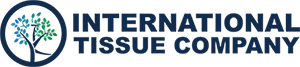 Nature Jumbo Toilet RollProduct Code:JTR302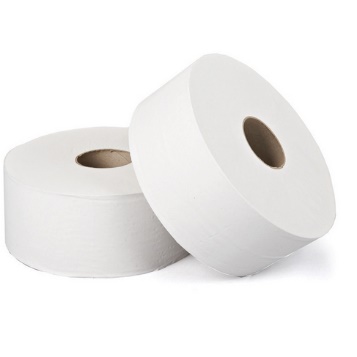 Date of issue:01/06/2023Commodity Code:48030090Country of Origin:UKRoll SpecificationRoll SpecificationPallet SpecificationPallet SpecificationPaper Type:RecycledCases per Layer:10Colour:White Layer per Pallet:8Ply:2Pallet Height:2.3mSheet Width:86mmCases per Pallet:80Roll Length:300MDouble Stacked:NoCore Diameter:60mmBarcode:7342839835112Case SpecificationCase SpecificationAccreditationsCase Quantity:6Case Weight:4.6kgCase Dimensions (WxLxH):230mm x 460mm x255mm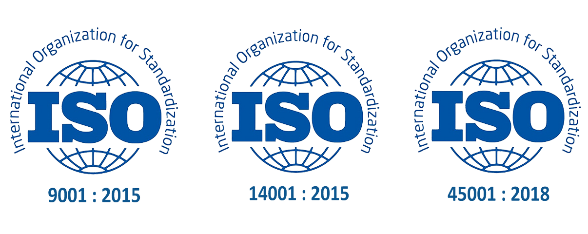 Packaging Material:LDPE Shrink contains a minimum 30% PCRPackaging Material:LDPE Shrink contains a minimum 30% PCRPackaging Disposal:Recycled board core and LDPE wrap, both can be widely recycled.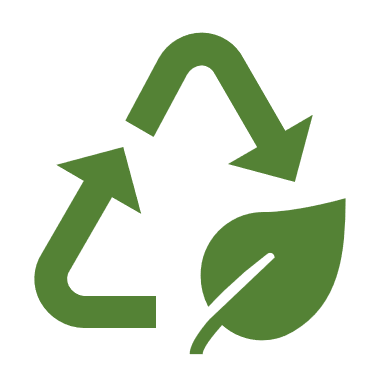 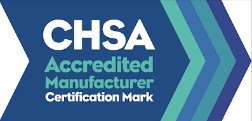 